PROJETO DE LEI Nº Declara de Utilidade Pública a “CASA CATTANI - Instituto Brasileiro de Assistência Apoio Humanização e Desenvolvimento Social” e dá outras providências.A Câmara Municipal de Sorocaba decreta:Art. 1º  Fica declarada de Utilidade Pública, de conformidade com a Lei nº 11.093, de 6 de maio de 2015, alterada pela lei nº 11.327, de 23 de maio de 2016, a  “CASA CATTANI - Instituto Brasileiro de Assistência Apoio Humanização e Desenvolvimento Social" e dá outras providências. Art. 2º  As despesas com a execução da presente Lei correrão por conta das verbas próprias consignadas no orçamento.Art. 3º  Esta Lei entra em vigor na data de sua publicação.S/S., 02 de Janiero de 2023.João Donizeti SilvestreVereadorJustificativa:Fundada em Outubro de 2021, a CASA CATTANI - Instituto Brasileiro de Assistência Apoio Humanização e Desenvolvimento Social, desenvolve um grande trabalho Social na cidade de Sorocaba.Com sede no bairro do Éden, a CASA CATTANI, auxilia inúmeras familias que são acometidas por doenças graves, prestam apoio a paciêntes oncologicos e buscam ser suporte em questões e áreas que o atendimento público ainda necessita de apoio, como é o caso de paciêntes paliativos. Os trabalhos são desde palestras e formações para a concientização e prevenção de doenças, com foco no câncer, de maneira especial o de mama. É ofertado auxilio com profissionais da área de saúde mental, bem como farmacêuticos e outros.Todo serviço é fornecido por voluntários, e não é cobrado valor algum das pessoas que recebem o suporte da CASA CATTANI. Com esse trabalho de valor imensurável, centenas e centenas de famílias são beneficiadas. Pelos motivos apresentados, contamos com o apoio dos Nobres Pares desta Casa de Leis, para a aprovação da utilidade Pública da “CASA CATTANI - Instituto Brasileiro de Assistência Apoio Humanização e Desenvolvimento Social".S/S., 02 de Janiero de 2023.João Donizeti SilvestreVereador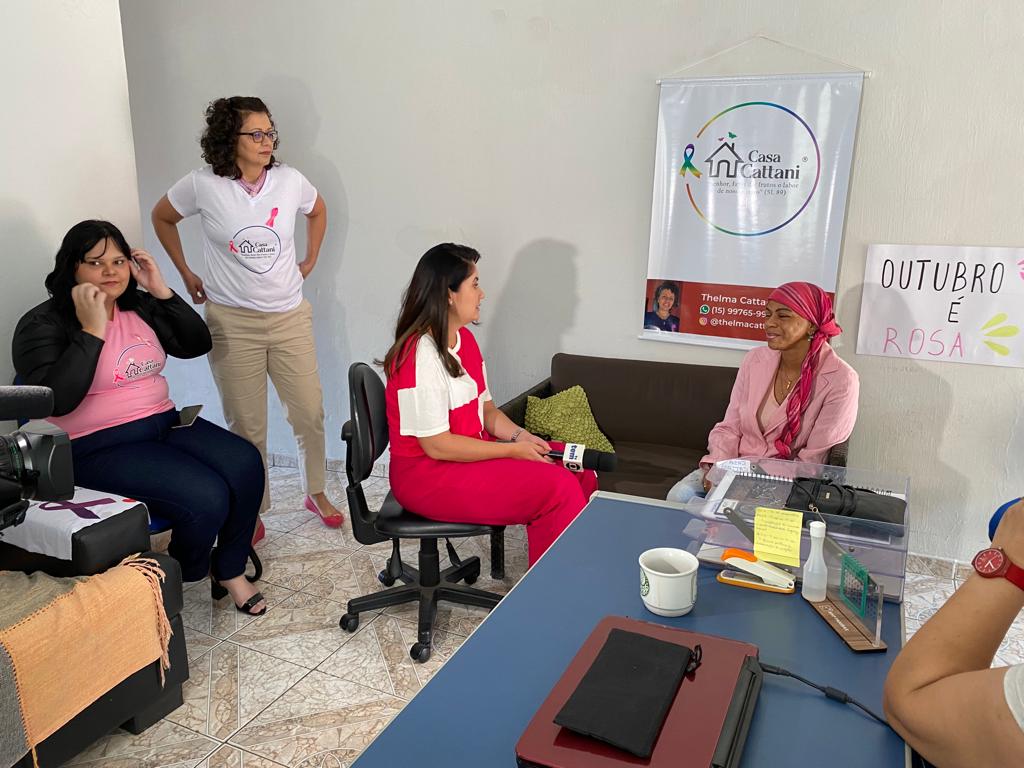 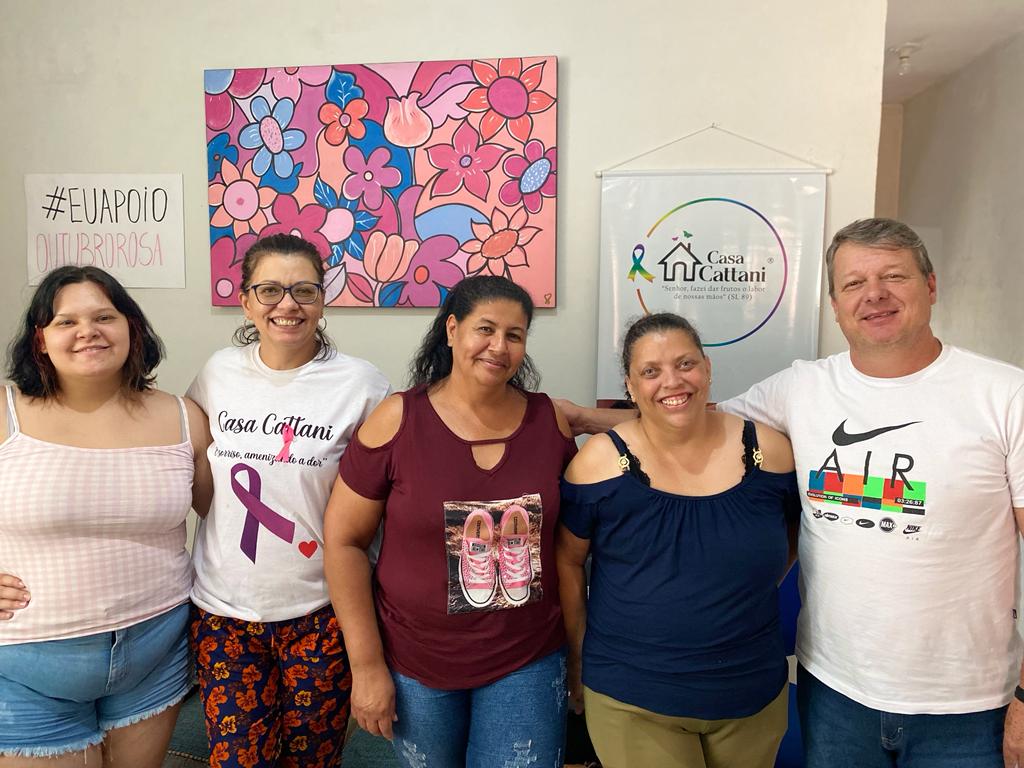 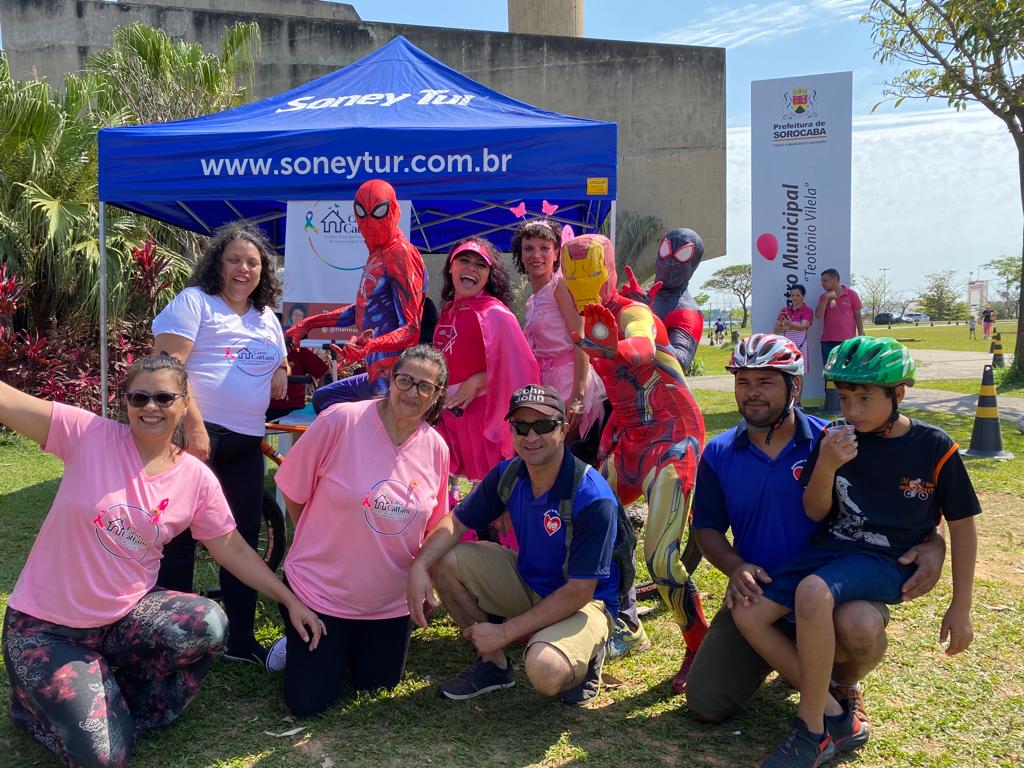 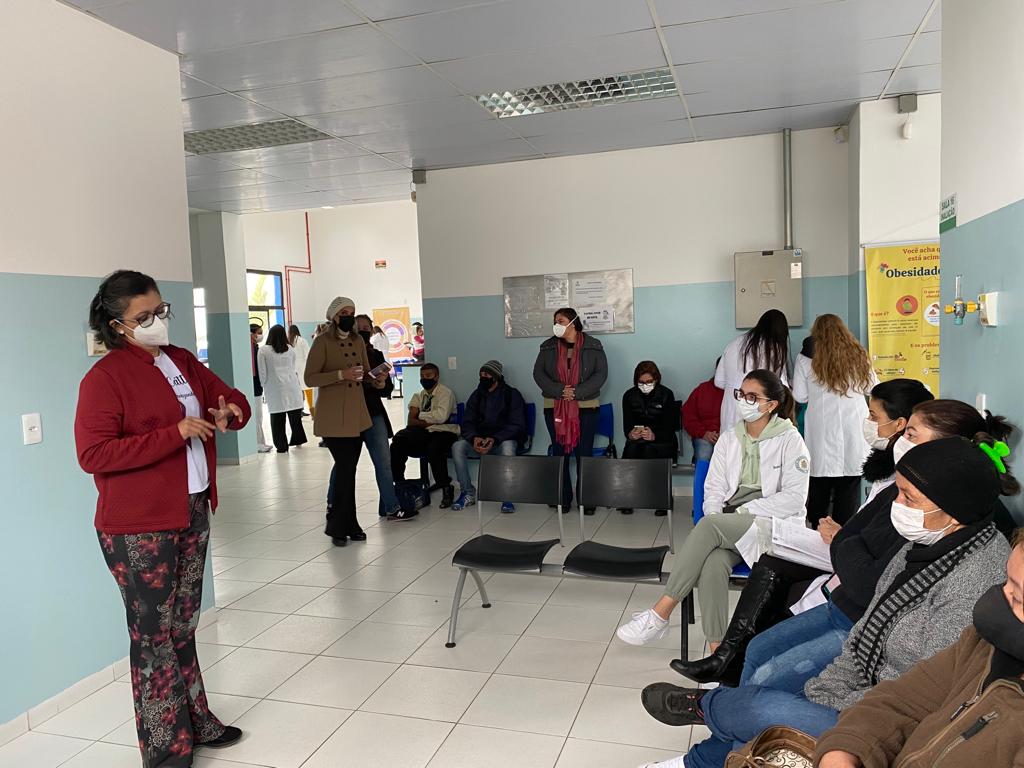 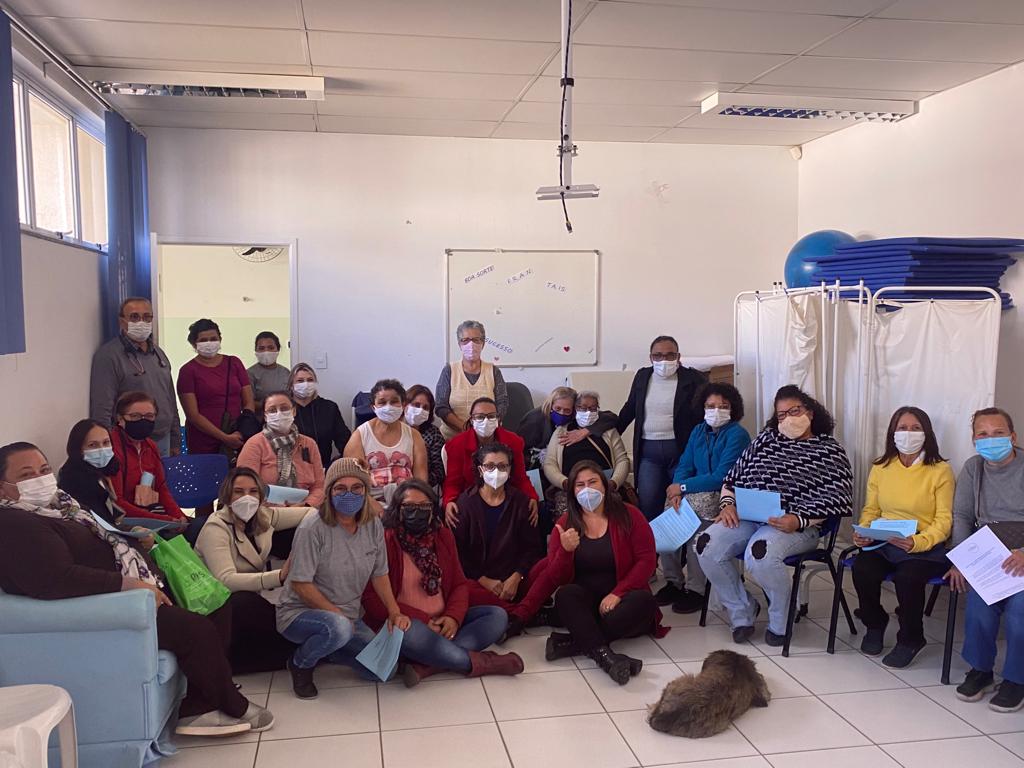 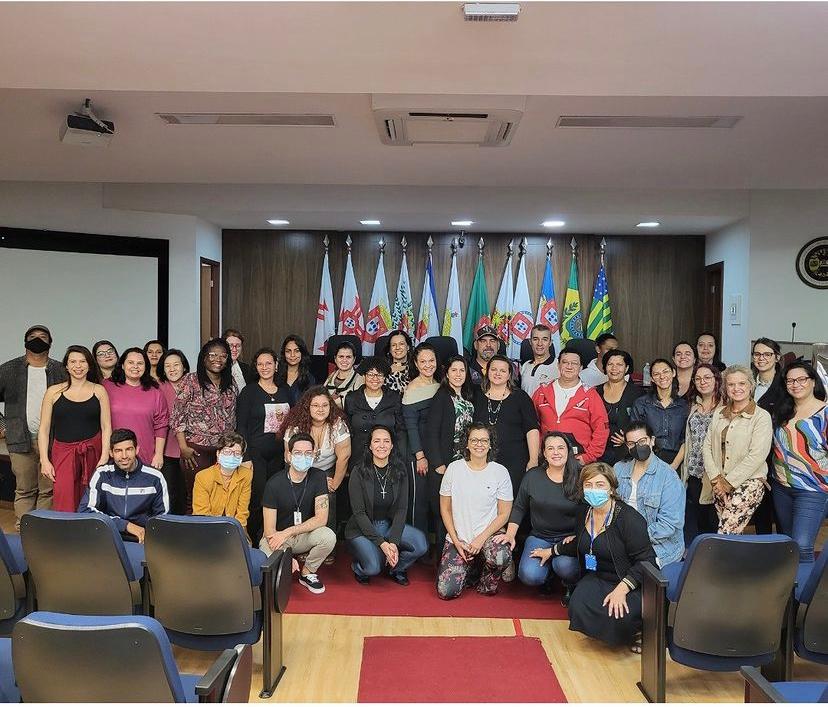 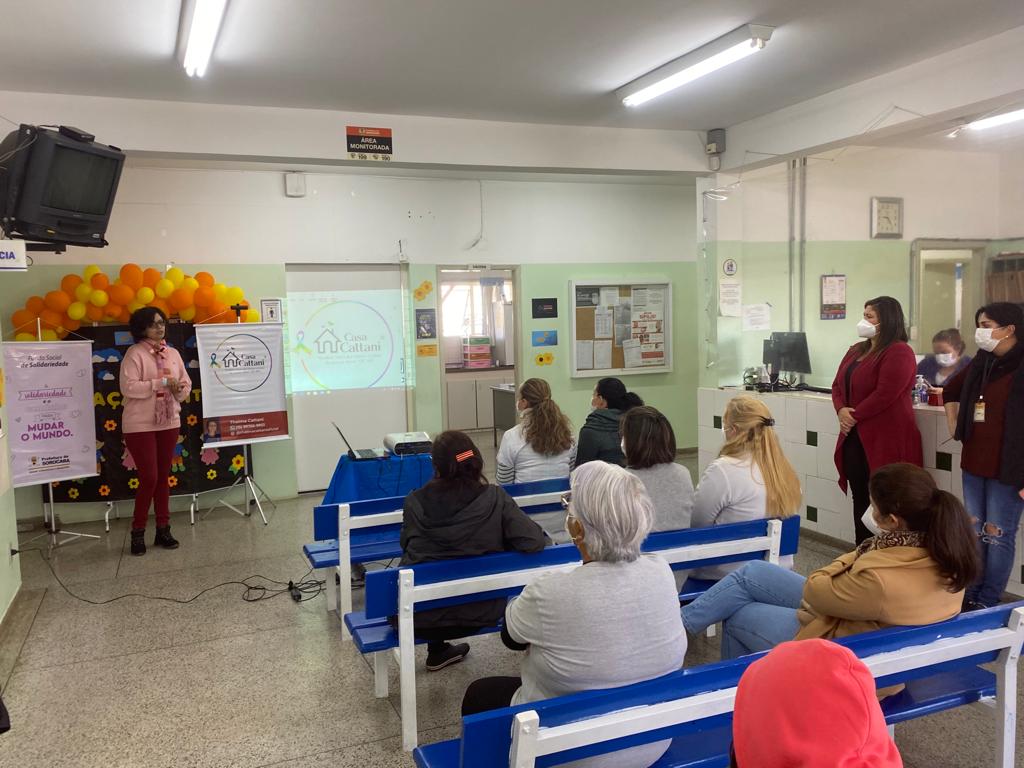 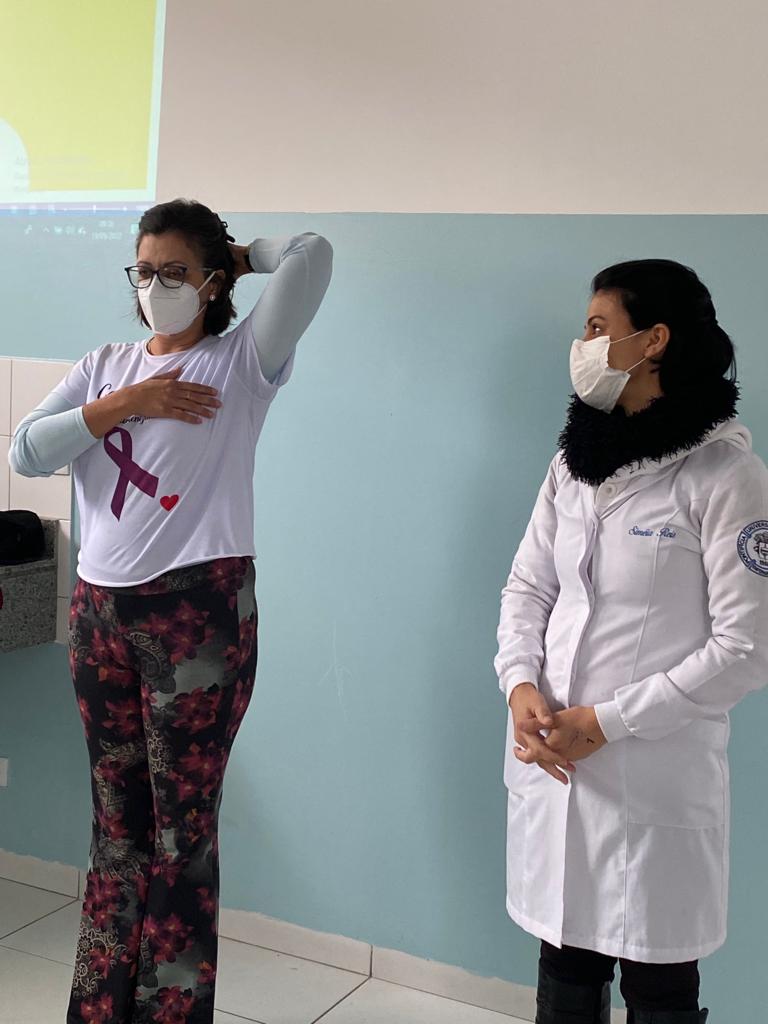 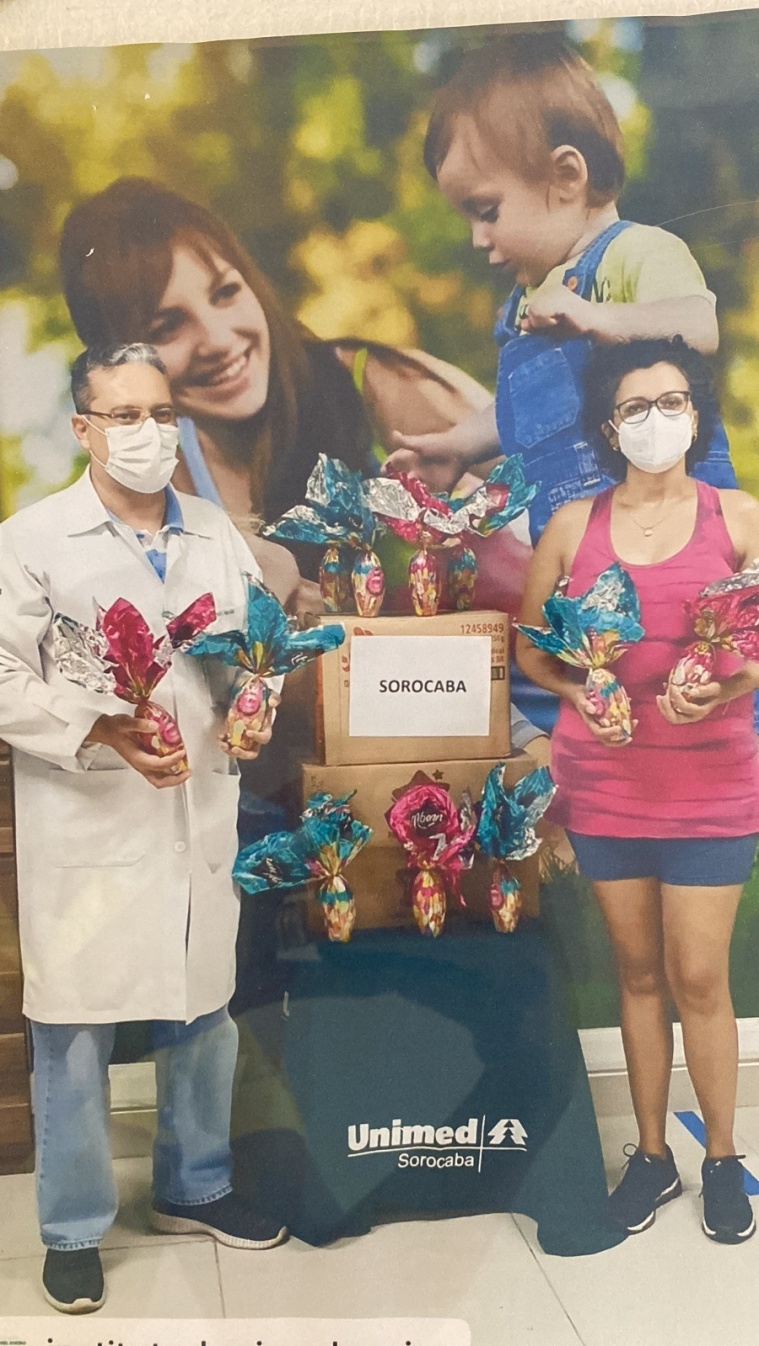 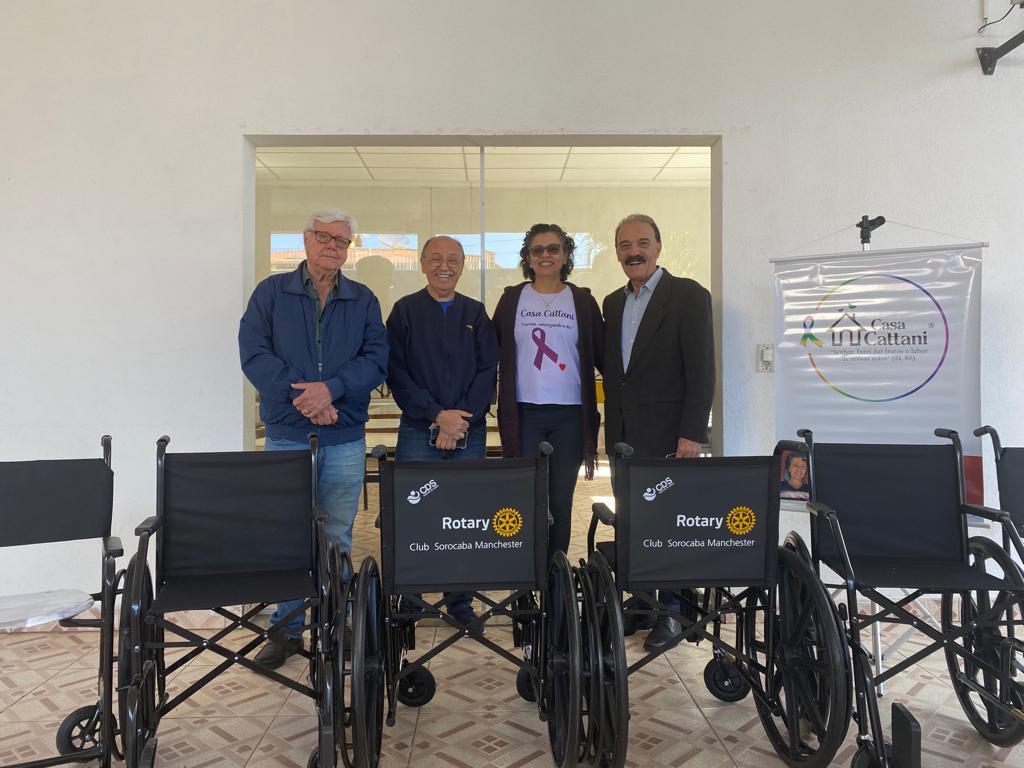 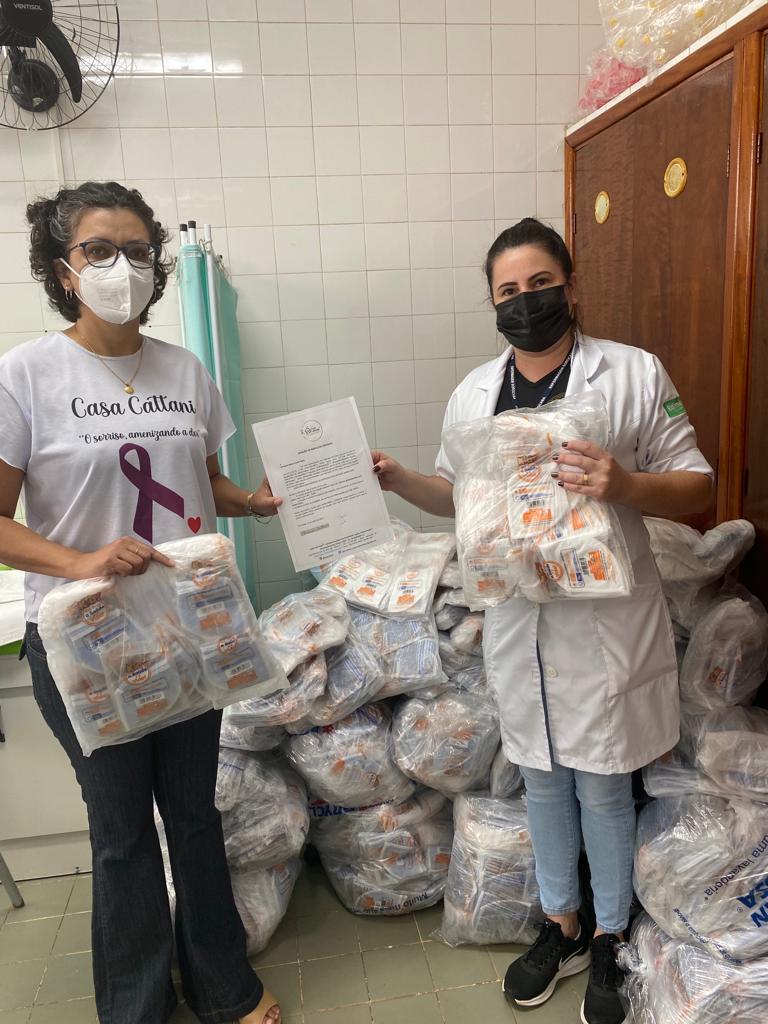 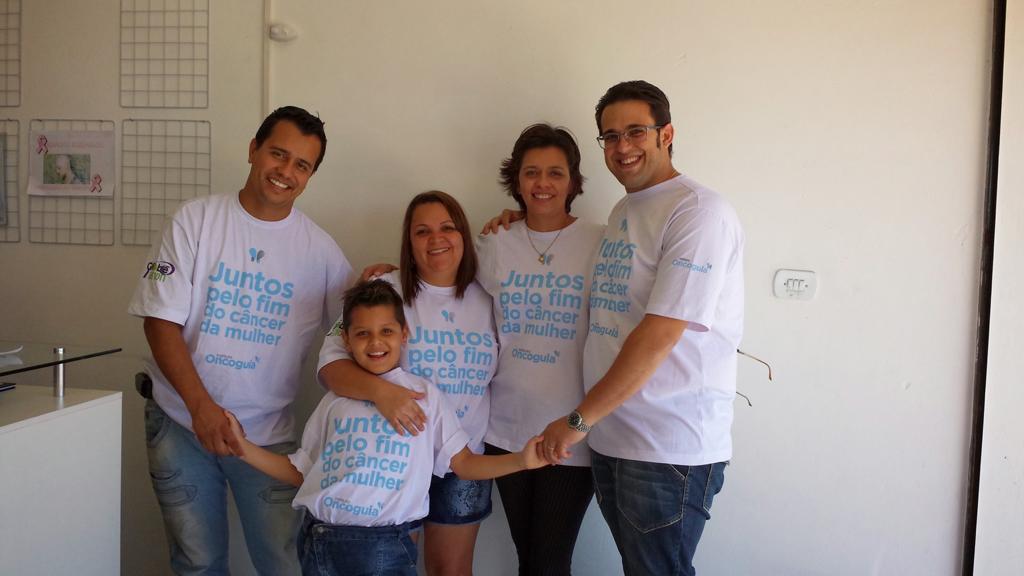 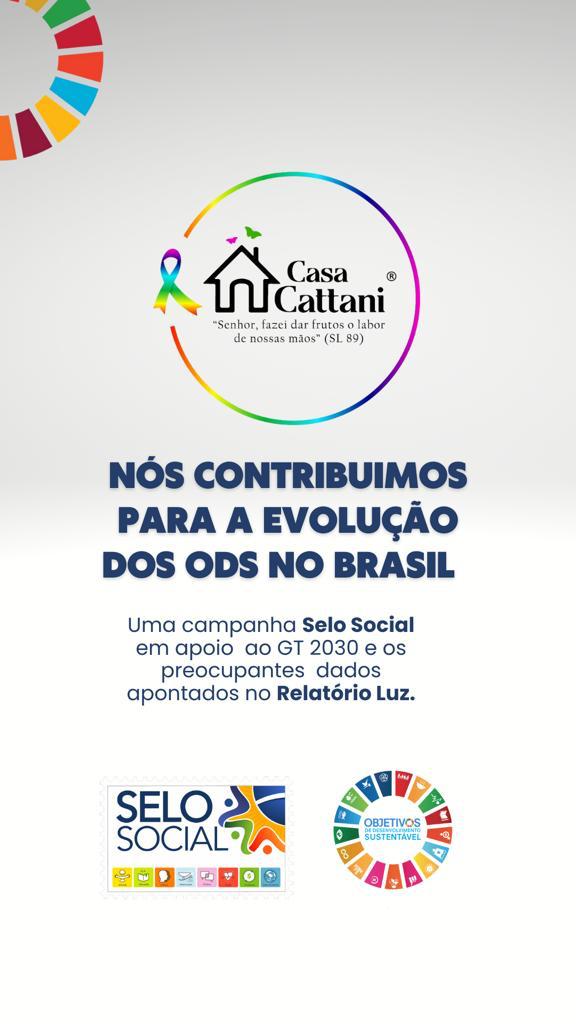 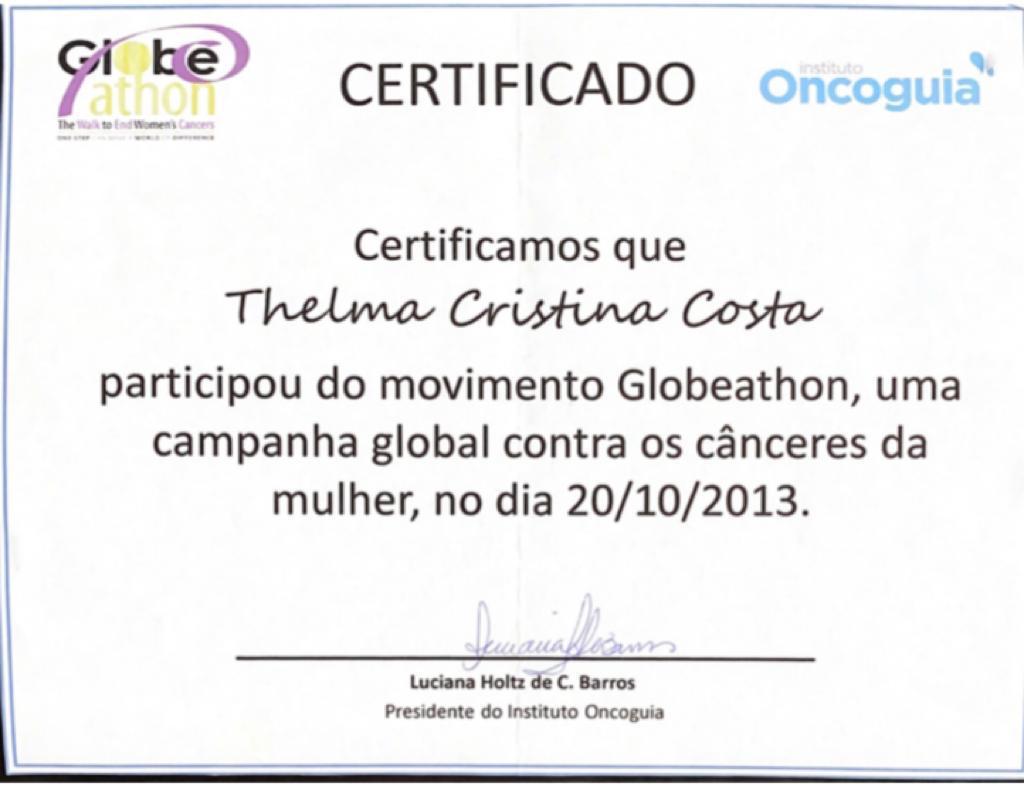 